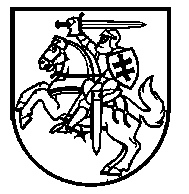 LIETUVOS RESPUBLIKOSSOCIALINĖS APSAUGOS IR DARBO MINISTRASĮSAKYMASDĖL LIETUVOS RESPUBLIKOS SOCIALINĖS APSAUGOS IR DARBO MINISTRO 2021 M. LIEPOS 5 D. ĮSAKYMO NR. A1-492 „DĖL AKREDITUOTOS SOCIALINĖS PRIEŽIŪROS TEIKIMO REIKALAVIMŲ PATVIRTINIMO“ PAKEITIMO   2021 m. lapkričio 15 d. Nr. A1-809VilniusP a k e i č i u  Akredituotos socialinės priežiūros teikimo reikalavimus, patvirtintus Lietuvos Respublikos socialinės apsaugos ir darbo ministro 2021 m. liepos 5 d. įsakymu Nr. 
A1-492 „Dėl Akredituotos socialinės priežiūros teikimo reikalavimų patvirtinimo“:1.	Pakeičiu 9 punktą ir jį išdėstau taip:2.	Papildau 91 punktu:3.	Papildau 92 punktu:Socialinės apsaugos ir darbo ministrė			                    Monika Navickienė„9.Apgyvendinimas apsaugotame būste9.1.Reikalavimai patalpoms (jei paslaugai teikti būtinos patalpos)9.1.1. apsaugotame būste kiekvienam paslaugos gavėjui turi būti įrengta gyvenamoji patalpa (atskiras kambarys). Vienoje gyvenamojoje patalpoje (kambaryje), jei paslaugos gavėjai yra asmenys (ne šeimos) be šeimos narių ir jei jie sutinka, gali gyventi ne daugiau kaip du paslaugos gavėjai (asmenys). Vienoje gyvenamojoje patalpoje (kambaryje), kurioje gyvena šeima, negali būti apgyvendintas dar vienas paslaugos gavėjas (asmuo ar šeima);9.1.2. apsaugotame būste turi būti įrengta virtuvė;9.1.3. apsaugotame būste turi būti įrengta higienos patalpa.9.2.Reikalavimai personalo išsilavinimui9.2.1. socialiniai darbuotojai, įgiję Įstatymo 20 straipsnio 3 dalyje nurodytą išsilavinimą;9.2.2. socialinio darbuotojo padėjėjai, lankomosios priežiūros darbuotojai, įgiję Įstatymo 20 straipsnio 3 dalyje nurodytą išsilavinimą ar kvalifikaciją, ar socialinio darbuotojo padėjėjo, lankomosios priežiūros darbuotojo kvalifikaciją pagal socialinio darbuotojo padėjėjo, lankomosios priežiūros darbuotojo profesinio mokymo programą. Jei socialinio darbuotojo padėjėjai, lankomosios priežiūros darbuotojai nėra įgiję Įstatymo 20 straipsnio 3 dalyje nurodyto išsilavinimo ar kvalifikacijos, ar šiame papunktyje nurodytos socialinio darbuotojo padėjėjo, lankomosios priežiūros darbuotojo kvalifikacijos pagal socialinio darbuotojo padėjėjo, lankomosios priežiūros darbuotojo profesinio mokymo programą, jie privalo būti išklausę įžanginius mokymus. Įžanginių mokymų trukmė turi būti ne trumpesnė kaip 40 valandų.“„91.Laikinas atokvėpis91.1.Reikalavimai patalpoms (jei paslaugai teikti būtinos patalpos)91.1.1. reikalavimai nenustatomi.91.2.Reikalavimai personalo išsilavinimui91.2.1. socialiniai darbuotojai, įgiję Įstatymo 20 straipsnio 3 dalyje nurodytą išsilavinimą;91.2.2. socialinio darbuotojo padėjėjai, lankomosios priežiūros darbuotojai, įgiję Įstatymo 20 straipsnio 3 dalyje nurodytą išsilavinimą ar kvalifikaciją, ar socialinio darbuotojo padėjėjo, lankomosios priežiūros darbuotojo kvalifikaciją pagal socialinio darbuotojo padėjėjo, lankomosios priežiūros darbuotojo profesinio mokymo programą. Jei socialinio darbuotojo padėjėjai, lankomosios priežiūros darbuotojai nėra įgiję Įstatymo 20 straipsnio 3 dalyje nurodyto išsilavinimo ar kvalifikacijos, ar šiame papunktyje nurodytos socialinio darbuotojo padėjėjo, lankomosios priežiūros darbuotojo kvalifikacijos pagal socialinio darbuotojo padėjėjo, lankomosios priežiūros darbuotojo profesinio mokymo programą, jie privalo būti išklausę įžanginius mokymus. Įžanginių mokymų trukmė turi būti ne trumpesnė kaip 40 valandų;91.2.3. kiti darbuotojai, teikiantys laikino atokvėpio paslaugą (pvz., sveikatos priežiūros specialistai ir kt.), turi būti įgiję atitinkamai profesijai reikalingą teisės aktuose nustatytą išsilavinimą.“„92.Palydėjimo paslauga jaunuoliams92.1.Reikalavimai patalpoms (jei paslaugai teikti būtinos patalpos)92.1.1.įstaigojekiekvienam paslaugos gavėjui turi būti įrengta gyvenamoji patalpa (atskiras kambarys). Vienoje gyvenamojoje patalpoje (kambaryje), jei paslaugos gavėjai yra asmenys (ne šeimos) be šeimos narių ir jei jie sutinka, gali gyventi ne daugiau kaip du paslaugos gavėjai (asmenys);92.1.2. įstaigoje turi būti įrengta bent viena virtuvė;92.1.3. įstaigoje turi būti įrengta bent viena higienos patalpa;92.1.4. jei paslauga bus teikiama asmenims, turintiems negalią, higienos patalpa turi būti jiems pritaikyta.92.2.Reikalavimai personalo išsilavinimui92.2.1. socialiniai darbuotojai, įgiję Įstatymo 20 straipsnio 3 dalyje nurodytą išsilavinimą;92.2.2. socialinio darbuotojo padėjėjai, lankomosios priežiūros darbuotojai, įgiję Įstatymo 20 straipsnio 3 dalyje nurodytą išsilavinimą ar kvalifikaciją, ar socialinio darbuotojo padėjėjo, lankomosios priežiūros darbuotojo kvalifikaciją pagal socialinio darbuotojo padėjėjo, lankomosios priežiūros darbuotojo profesinio mokymo programą. Jei socialinio darbuotojo padėjėjai, lankomosios priežiūros darbuotojai nėra įgiję Įstatymo 20 straipsnio 3 dalyje nurodyto išsilavinimo ar kvalifikacijos, ar šiame papunktyje nurodytos socialinio darbuotojo padėjėjo, lankomosios priežiūros darbuotojo kvalifikacijos pagal socialinio darbuotojo padėjėjo, lankomosios priežiūros darbuotojo profesinio mokymo programą, jie privalo būti išklausę įžanginius mokymus. Įžanginių mokymų trukmė turi būti ne trumpesnė kaip 40 valandų;92.2.3.kiti darbuotojai, teikiantys palydėjimo paslaugą jaunuoliams (pvz.: sveikatos priežiūros specialistai, švietimo pagalbos specialistai ir kt.), turi būti įgiję atitinkamai profesijai reikalingą teisės aktuose nustatytą išsilavinimą.“